LOCATION DE SALLE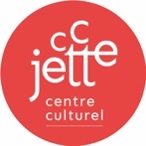 Tous nos locaux sont équipés de minimum deux prises de courant et d’une fenêtre minimum.Remarques : La salle 212 n’inclus pas le matériel présent dans le local. Ce matériel est réservé au CCJette et peut ne pas s’y trouver. Cette salle demande également d’enlever ses chaussures et se prête plus à des activités « mouvements » et « bien-être ».www.ccjette.be02 426 64 39Contact pour réservations hli@ccjette.beContact régisseurddister@ccjette.beContact régie du bâtimentaccueil@ccjette.beLocal(Nom de la salle ou numéro du local)212Dimensions (Longueur / largeur)Longueur 9,60m/largeur 8,40mChaisesnonTablesnonSalle pouvant accueillir un atelier ouiSalle pouvant accueillir une exposition/Luminosité de la pièce(Lumineuse/moyen)lumineuseRemarques(Spécificités, proche d’un évier, évier dans le local, panneaux acoustiques...)Accès à l’eau non loin